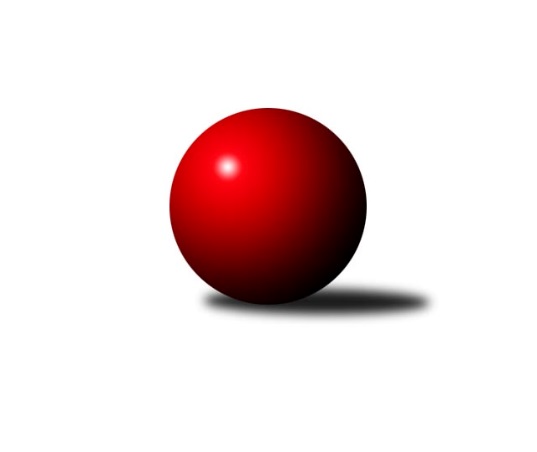 Č.12Ročník 2017/2018	24.5.2024 Východočeská divize 2017/2018Statistika 12. kolaTabulka družstev:		družstvo	záp	výh	rem	proh	skore	sety	průměr	body	plné	dorážka	chyby	1.	SKK České Meziříčí	12	8	1	3	118 : 74 	(76.5 : 67.5)	2595	17	1757	838	25.9	2.	TJ Tesla Pardubice	11	7	2	2	107 : 69 	(69.5 : 62.5)	2682	16	1835	847	26.3	3.	SKK Třebechovice p. O.	12	7	2	3	112 : 80 	(83.0 : 61.0)	2631	16	1786	846	22.8	4.	KK Zálabák Smiřice	12	8	0	4	110 : 82 	(83.5 : 60.5)	2707	16	1831	877	28.9	5.	TJ Dvůr Králové n. L.	12	7	1	4	118 : 74 	(81.0 : 63.0)	2587	15	1782	805	32.8	6.	KK Vysoké Mýto	12	7	0	5	104 : 88 	(83.5 : 60.5)	2600	14	1778	823	29.4	7.	KK Dobruška	12	6	2	4	103 : 89 	(80.5 : 63.5)	2595	14	1769	826	33.5	8.	TJ Červený Kostelec B	12	6	0	6	89 : 103 	(65.0 : 79.0)	2578	12	1760	818	30.2	9.	TJ Start Rychnov n. Kn. B	12	5	0	7	92 : 100 	(72.5 : 71.5)	2566	10	1777	789	35.2	10.	SKK Vrchlabí B	12	4	1	7	88 : 104 	(60.5 : 83.5)	2600	9	1771	828	34.3	11.	TJ Lokomotiva Trutnov B	11	4	0	7	82 : 94 	(58.0 : 74.0)	2566	8	1766	799	36.1	12.	TJ Nová Paka	12	3	1	8	70 : 122 	(58.0 : 86.0)	2494	7	1747	747	42.3	13.	TJ Jiskra Hylváty	12	2	2	8	73 : 119 	(69.0 : 75.0)	2578	6	1768	810	31.9	14.	TJ Sokol Rybník	12	3	0	9	62 : 130 	(55.5 : 88.5)	2551	6	1758	793	39.5Tabulka doma:		družstvo	záp	výh	rem	proh	skore	sety	průměr	body	maximum	minimum	1.	KK Zálabák Smiřice	7	6	0	1	80 : 32 	(54.5 : 29.5)	2778	12	2832	2701	2.	TJ Tesla Pardubice	6	5	1	0	65 : 31 	(40.5 : 31.5)	2621	11	2658	2595	3.	SKK České Meziříčí	5	5	0	0	64 : 16 	(34.0 : 26.0)	2672	10	2729	2608	4.	KK Vysoké Mýto	5	5	0	0	62 : 18 	(46.0 : 14.0)	2705	10	2767	2638	5.	TJ Dvůr Králové n. L.	7	5	0	2	78 : 34 	(50.5 : 33.5)	2665	10	2732	2549	6.	KK Dobruška	7	5	0	2	66 : 46 	(49.5 : 34.5)	2758	10	2836	2675	7.	TJ Červený Kostelec B	7	5	0	2	64 : 48 	(40.5 : 43.5)	2626	10	2706	2553	8.	SKK Vrchlabí B	7	4	1	2	62 : 50 	(37.5 : 46.5)	2574	9	2604	2513	9.	SKK Třebechovice p. O.	5	3	2	0	52 : 28 	(39.0 : 21.0)	2614	8	2674	2535	10.	TJ Nová Paka	6	3	1	2	49 : 47 	(37.0 : 35.0)	2457	7	2478	2439	11.	TJ Start Rychnov n. Kn. B	5	3	0	2	50 : 30 	(37.0 : 23.0)	2800	6	2834	2758	12.	TJ Lokomotiva Trutnov B	5	3	0	2	50 : 30 	(32.0 : 28.0)	2614	6	2668	2573	13.	TJ Sokol Rybník	6	3	0	3	44 : 52 	(32.5 : 39.5)	2423	6	2477	2346	14.	TJ Jiskra Hylváty	5	1	1	3	35 : 45 	(29.5 : 30.5)	2623	3	2711	2547Tabulka venku:		družstvo	záp	výh	rem	proh	skore	sety	průměr	body	maximum	minimum	1.	SKK Třebechovice p. O.	7	4	0	3	60 : 52 	(44.0 : 40.0)	2634	8	2756	2501	2.	SKK České Meziříčí	7	3	1	3	54 : 58 	(42.5 : 41.5)	2584	7	2743	2411	3.	TJ Tesla Pardubice	5	2	1	2	42 : 38 	(29.0 : 31.0)	2694	5	2815	2577	4.	TJ Dvůr Králové n. L.	5	2	1	2	40 : 40 	(30.5 : 29.5)	2572	5	2647	2502	5.	KK Dobruška	5	1	2	2	37 : 43 	(31.0 : 29.0)	2562	4	2697	2472	6.	KK Zálabák Smiřice	5	2	0	3	30 : 50 	(29.0 : 31.0)	2693	4	2840	2515	7.	KK Vysoké Mýto	7	2	0	5	42 : 70 	(37.5 : 46.5)	2585	4	2726	2407	8.	TJ Start Rychnov n. Kn. B	7	2	0	5	42 : 70 	(35.5 : 48.5)	2533	4	2756	2311	9.	TJ Jiskra Hylváty	7	1	1	5	38 : 74 	(39.5 : 44.5)	2571	3	2685	2319	10.	TJ Červený Kostelec B	5	1	0	4	25 : 55 	(24.5 : 35.5)	2568	2	2672	2438	11.	TJ Lokomotiva Trutnov B	6	1	0	5	32 : 64 	(26.0 : 46.0)	2558	2	2685	2348	12.	SKK Vrchlabí B	5	0	0	5	26 : 54 	(23.0 : 37.0)	2605	0	2668	2548	13.	TJ Nová Paka	6	0	0	6	21 : 75 	(21.0 : 51.0)	2500	0	2685	2351	14.	TJ Sokol Rybník	6	0	0	6	18 : 78 	(23.0 : 49.0)	2572	0	2666	2494Tabulka podzimní části:		družstvo	záp	výh	rem	proh	skore	sety	průměr	body	doma	venku	1.	SKK České Meziříčí	12	8	1	3	118 : 74 	(76.5 : 67.5)	2595	17 	5 	0 	0 	3 	1 	3	2.	TJ Tesla Pardubice	11	7	2	2	107 : 69 	(69.5 : 62.5)	2682	16 	5 	1 	0 	2 	1 	2	3.	SKK Třebechovice p. O.	12	7	2	3	112 : 80 	(83.0 : 61.0)	2631	16 	3 	2 	0 	4 	0 	3	4.	KK Zálabák Smiřice	12	8	0	4	110 : 82 	(83.5 : 60.5)	2707	16 	6 	0 	1 	2 	0 	3	5.	TJ Dvůr Králové n. L.	12	7	1	4	118 : 74 	(81.0 : 63.0)	2587	15 	5 	0 	2 	2 	1 	2	6.	KK Vysoké Mýto	12	7	0	5	104 : 88 	(83.5 : 60.5)	2600	14 	5 	0 	0 	2 	0 	5	7.	KK Dobruška	12	6	2	4	103 : 89 	(80.5 : 63.5)	2595	14 	5 	0 	2 	1 	2 	2	8.	TJ Červený Kostelec B	12	6	0	6	89 : 103 	(65.0 : 79.0)	2578	12 	5 	0 	2 	1 	0 	4	9.	TJ Start Rychnov n. Kn. B	12	5	0	7	92 : 100 	(72.5 : 71.5)	2566	10 	3 	0 	2 	2 	0 	5	10.	SKK Vrchlabí B	12	4	1	7	88 : 104 	(60.5 : 83.5)	2600	9 	4 	1 	2 	0 	0 	5	11.	TJ Lokomotiva Trutnov B	11	4	0	7	82 : 94 	(58.0 : 74.0)	2566	8 	3 	0 	2 	1 	0 	5	12.	TJ Nová Paka	12	3	1	8	70 : 122 	(58.0 : 86.0)	2494	7 	3 	1 	2 	0 	0 	6	13.	TJ Jiskra Hylváty	12	2	2	8	73 : 119 	(69.0 : 75.0)	2578	6 	1 	1 	3 	1 	1 	5	14.	TJ Sokol Rybník	12	3	0	9	62 : 130 	(55.5 : 88.5)	2551	6 	3 	0 	3 	0 	0 	6Tabulka jarní části:		družstvo	záp	výh	rem	proh	skore	sety	průměr	body	doma	venku	1.	SKK Třebechovice p. O.	0	0	0	0	0 : 0 	(0.0 : 0.0)	0	0 	0 	0 	0 	0 	0 	0 	2.	KK Vysoké Mýto	0	0	0	0	0 : 0 	(0.0 : 0.0)	0	0 	0 	0 	0 	0 	0 	0 	3.	TJ Start Rychnov n. Kn. B	0	0	0	0	0 : 0 	(0.0 : 0.0)	0	0 	0 	0 	0 	0 	0 	0 	4.	TJ Lokomotiva Trutnov B	0	0	0	0	0 : 0 	(0.0 : 0.0)	0	0 	0 	0 	0 	0 	0 	0 	5.	TJ Jiskra Hylváty	0	0	0	0	0 : 0 	(0.0 : 0.0)	0	0 	0 	0 	0 	0 	0 	0 	6.	SKK České Meziříčí	0	0	0	0	0 : 0 	(0.0 : 0.0)	0	0 	0 	0 	0 	0 	0 	0 	7.	TJ Nová Paka	0	0	0	0	0 : 0 	(0.0 : 0.0)	0	0 	0 	0 	0 	0 	0 	0 	8.	KK Zálabák Smiřice	0	0	0	0	0 : 0 	(0.0 : 0.0)	0	0 	0 	0 	0 	0 	0 	0 	9.	TJ Tesla Pardubice	0	0	0	0	0 : 0 	(0.0 : 0.0)	0	0 	0 	0 	0 	0 	0 	0 	10.	TJ Červený Kostelec B	0	0	0	0	0 : 0 	(0.0 : 0.0)	0	0 	0 	0 	0 	0 	0 	0 	11.	KK Dobruška	0	0	0	0	0 : 0 	(0.0 : 0.0)	0	0 	0 	0 	0 	0 	0 	0 	12.	SKK Vrchlabí B	0	0	0	0	0 : 0 	(0.0 : 0.0)	0	0 	0 	0 	0 	0 	0 	0 	13.	TJ Dvůr Králové n. L.	0	0	0	0	0 : 0 	(0.0 : 0.0)	0	0 	0 	0 	0 	0 	0 	0 	14.	TJ Sokol Rybník	0	0	0	0	0 : 0 	(0.0 : 0.0)	0	0 	0 	0 	0 	0 	0 	0 Zisk bodů pro družstvo:		jméno hráče	družstvo	body	zápasy	v %	dílčí body	sety	v %	1.	Jiří Slavík 	KK Dobruška  	20	/	12	(83%)		/		(%)	2.	Oldřich Motyčka 	SKK Třebechovice p. O. 	20	/	12	(83%)		/		(%)	3.	Martin Prošvic 	SKK České Meziříčí  	18	/	11	(82%)		/		(%)	4.	Tomáš Kyndl 	KK Vysoké Mýto  	18	/	12	(75%)		/		(%)	5.	Jiří Bajer 	TJ Nová Paka  	18	/	12	(75%)		/		(%)	6.	Petr Janeček 	TJ Dvůr Králové n. L.  	18	/	12	(75%)		/		(%)	7.	Michal Talacko 	TJ Tesla Pardubice  	16	/	10	(80%)		/		(%)	8.	Ladislav Zívr 	TJ Dvůr Králové n. L.  	16	/	11	(73%)		/		(%)	9.	Michal Vlček 	TJ Červený Kostelec B 	16	/	11	(73%)		/		(%)	10.	Ladislav Lorenc 	SKK České Meziříčí  	16	/	11	(73%)		/		(%)	11.	Zdeněk Babka 	TJ Lokomotiva Trutnov B 	16	/	11	(73%)		/		(%)	12.	Petr Linhart 	TJ Červený Kostelec B 	16	/	12	(67%)		/		(%)	13.	Jiří Bek 	SKK Třebechovice p. O. 	16	/	12	(67%)		/		(%)	14.	Martin Kamenický 	KK Zálabák Smiřice  	16	/	12	(67%)		/		(%)	15.	Martin Ivan 	KK Zálabák Smiřice  	16	/	12	(67%)		/		(%)	16.	Lukáš Blažej 	TJ Dvůr Králové n. L.  	14	/	10	(70%)		/		(%)	17.	Petr Čermák 	SKK Vrchlabí B 	14	/	10	(70%)		/		(%)	18.	Luděk Horák 	TJ Dvůr Králové n. L.  	14	/	11	(64%)		/		(%)	19.	Jiří Pácha 	TJ Start Rychnov n. Kn. B 	14	/	11	(64%)		/		(%)	20.	Petr Bartoš 	KK Vysoké Mýto  	14	/	11	(64%)		/		(%)	21.	Milan Vaněk 	TJ Tesla Pardubice  	14	/	11	(64%)		/		(%)	22.	Jiří Mochan 	KK Zálabák Smiřice  	14	/	12	(58%)		/		(%)	23.	David Hanzlíček 	KK Zálabák Smiřice  	14	/	12	(58%)		/		(%)	24.	Daniel Stráník 	KK Vysoké Mýto  	14	/	12	(58%)		/		(%)	25.	Jakub Stejskal 	TJ Jiskra Hylváty 	12	/	7	(86%)		/		(%)	26.	Zdeněk Kaplan 	TJ Jiskra Hylváty 	12	/	9	(67%)		/		(%)	27.	Jaroslav Stráník 	KK Vysoké Mýto  	12	/	9	(67%)		/		(%)	28.	Jaroslav Jusko 	TJ Lokomotiva Trutnov B 	12	/	9	(67%)		/		(%)	29.	Josef Kupka 	KK Dobruška  	12	/	9	(67%)		/		(%)	30.	Michal Šic 	TJ Tesla Pardubice  	12	/	9	(67%)		/		(%)	31.	Marek Zívr 	SKK Vrchlabí B 	12	/	9	(67%)		/		(%)	32.	David Štěpán 	SKK České Meziříčí  	12	/	10	(60%)		/		(%)	33.	Jiří Červinka 	TJ Dvůr Králové n. L.  	12	/	10	(60%)		/		(%)	34.	Michal Janeček 	KK Zálabák Smiřice  	12	/	11	(55%)		/		(%)	35.	Luděk Moravec 	SKK Třebechovice p. O. 	12	/	11	(55%)		/		(%)	36.	Kamil Vošvrda 	SKK České Meziříčí  	12	/	11	(55%)		/		(%)	37.	Petr Gálus 	TJ Start Rychnov n. Kn. B 	12	/	11	(55%)		/		(%)	38.	Tomáš Műller 	TJ Sokol Rybník 	12	/	12	(50%)		/		(%)	39.	Miroslav Cupal 	SKK Třebechovice p. O. 	12	/	12	(50%)		/		(%)	40.	Roman Václavek 	KK Dobruška  	12	/	12	(50%)		/		(%)	41.	Jiří Kmoníček 	TJ Sokol Rybník 	12	/	12	(50%)		/		(%)	42.	Jiří Kout 	TJ Nová Paka  	12	/	12	(50%)		/		(%)	43.	Jaroslav Jeníček 	TJ Lokomotiva Trutnov B 	10	/	7	(71%)		/		(%)	44.	Václav Šmída 	TJ Start Rychnov n. Kn. B 	10	/	8	(63%)		/		(%)	45.	Matěj Stančík 	TJ Start Rychnov n. Kn. B 	10	/	8	(63%)		/		(%)	46.	Miloš Veigl 	TJ Lokomotiva Trutnov B 	10	/	8	(63%)		/		(%)	47.	Oldřich Krsek 	TJ Start Rychnov n. Kn. B 	10	/	9	(56%)		/		(%)	48.	Martin Hubáček 	TJ Tesla Pardubice  	10	/	9	(56%)		/		(%)	49.	Roman Sýs 	SKK Vrchlabí B 	10	/	10	(50%)		/		(%)	50.	Jan Brouček 	SKK České Meziříčí  	10	/	11	(45%)		/		(%)	51.	Zdeněk ml. Mařák 	SKK Třebechovice p. O. 	10	/	11	(45%)		/		(%)	52.	Tomáš Herrman 	TJ Sokol Rybník 	10	/	11	(45%)		/		(%)	53.	Jan Vencl 	TJ Jiskra Hylváty 	10	/	12	(42%)		/		(%)	54.	Jakub Seniura 	TJ Start Rychnov n. Kn. B 	10	/	12	(42%)		/		(%)	55.	Michal Balcar 	KK Dobruška  	10	/	12	(42%)		/		(%)	56.	Milan Vošvrda 	SKK České Meziříčí  	10	/	12	(42%)		/		(%)	57.	Vít Veselý 	TJ Tesla Pardubice  	9	/	10	(45%)		/		(%)	58.	Jaromír Erlebach 	TJ Nová Paka  	9	/	10	(45%)		/		(%)	59.	Martin Děkan 	KK Dobruška  	9	/	10	(45%)		/		(%)	60.	Jakub Wenzel 	TJ Červený Kostelec B 	9	/	11	(41%)		/		(%)	61.	Václav Kašpar 	KK Vysoké Mýto  	8	/	5	(80%)		/		(%)	62.	Jan Janeček 	TJ Dvůr Králové n. L.  	8	/	7	(57%)		/		(%)	63.	Milan Ringel 	SKK Vrchlabí B 	8	/	7	(57%)		/		(%)	64.	Jan Horáček 	SKK Vrchlabí B 	8	/	8	(50%)		/		(%)	65.	Bedřich Šiška 	TJ Tesla Pardubice  	8	/	10	(40%)		/		(%)	66.	Jan Králíček 	KK Dobruška  	8	/	12	(33%)		/		(%)	67.	František Adamů st.	TJ Červený Kostelec B 	8	/	12	(33%)		/		(%)	68.	Ondřej Číž 	TJ Sokol Rybník 	8	/	12	(33%)		/		(%)	69.	Milan Januška 	TJ Jiskra Hylváty 	6	/	3	(100%)		/		(%)	70.	Ondřej Votoček 	SKK Vrchlabí B 	6	/	5	(60%)		/		(%)	71.	Jiří Horáček 	SKK Vrchlabí B 	6	/	7	(43%)		/		(%)	72.	Jiří Zvejška 	KK Vysoké Mýto  	6	/	8	(38%)		/		(%)	73.	Karel Řehák 	TJ Jiskra Hylváty 	6	/	9	(33%)		/		(%)	74.	Karel Kratochvíl 	TJ Lokomotiva Trutnov B 	6	/	9	(33%)		/		(%)	75.	Jindřich Kašpar 	TJ Červený Kostelec B 	6	/	9	(33%)		/		(%)	76.	Lukáš Műller 	TJ Sokol Rybník 	6	/	10	(30%)		/		(%)	77.	Bohuslav Bajer 	TJ Nová Paka  	6	/	11	(27%)		/		(%)	78.	Dobroslav Lánský 	TJ Nová Paka  	6	/	11	(27%)		/		(%)	79.	Radek Urgela 	KK Zálabák Smiřice  	6	/	12	(25%)		/		(%)	80.	Martin Štryncl 	TJ Nová Paka  	5	/	12	(21%)		/		(%)	81.	Dalibor Chráska 	TJ Červený Kostelec B 	4	/	2	(100%)		/		(%)	82.	Ladislav Jedlička 	TJ Jiskra Hylváty 	4	/	2	(100%)		/		(%)	83.	Jindřich Brouček 	SKK České Meziříčí  	4	/	4	(50%)		/		(%)	84.	Josef Dvořák 	SKK Třebechovice p. O. 	4	/	6	(33%)		/		(%)	85.	Robert Petera 	SKK Třebechovice p. O. 	4	/	7	(29%)		/		(%)	86.	Tomáš Skala 	TJ Jiskra Hylváty 	4	/	8	(25%)		/		(%)	87.	Michal Kala 	TJ Start Rychnov n. Kn. B 	4	/	9	(22%)		/		(%)	88.	Milan Vencl 	TJ Jiskra Hylváty 	4	/	10	(20%)		/		(%)	89.	Tomáš Pražák 	TJ Jiskra Hylváty 	3	/	9	(17%)		/		(%)	90.	Kateřina Šmídová 	TJ Dvůr Králové n. L.  	2	/	1	(100%)		/		(%)	91.	Ondřej Pecza 	KK Vysoké Mýto  	2	/	1	(100%)		/		(%)	92.	Lukáš Trýzna 	SKK Vrchlabí B 	2	/	1	(100%)		/		(%)	93.	Ladislav Urbánek 	TJ Start Rychnov n. Kn. B 	2	/	1	(100%)		/		(%)	94.	Petr Brandejs 	KK Dobruška  	2	/	1	(100%)		/		(%)	95.	Vladimír Gütler 	KK Dobruška  	2	/	1	(100%)		/		(%)	96.	Miroslav Mejznar 	SKK Vrchlabí B 	2	/	1	(100%)		/		(%)	97.	Zdeněk Kejzlar 	TJ Červený Kostelec B 	2	/	1	(100%)		/		(%)	98.	Josef Glos 	SKK Vrchlabí B 	2	/	1	(100%)		/		(%)	99.	David Chaloupka 	TJ Lokomotiva Trutnov B 	2	/	1	(100%)		/		(%)	100.	Ivo Janda 	KK Dobruška  	2	/	1	(100%)		/		(%)	101.	Eva Kammelová 	TJ Lokomotiva Trutnov B 	2	/	1	(100%)		/		(%)	102.	Lukáš Fanc 	KK Dobruška  	2	/	2	(50%)		/		(%)	103.	Erik Folta 	TJ Nová Paka  	2	/	3	(33%)		/		(%)	104.	Josef Prokopec 	TJ Lokomotiva Trutnov B 	2	/	5	(20%)		/		(%)	105.	Ladislav Zemánek 	TJ Tesla Pardubice  	2	/	7	(14%)		/		(%)	106.	Monika Horová 	TJ Dvůr Králové n. L.  	2	/	8	(13%)		/		(%)	107.	Aleš Kotek 	TJ Lokomotiva Trutnov B 	2	/	9	(11%)		/		(%)	108.	Pavel Müller 	SKK Vrchlabí B 	2	/	9	(11%)		/		(%)	109.	Marcel Novotný 	TJ Sokol Rybník 	2	/	11	(9%)		/		(%)	110.	Tomáš Kincl 	TJ Červený Kostelec B 	2	/	12	(8%)		/		(%)	111.	Michal Hynek 	KK Vysoké Mýto  	2	/	12	(8%)		/		(%)	112.	Luděk Sukup 	KK Zálabák Smiřice  	0	/	1	(0%)		/		(%)	113.	Karel Slavík 	TJ Lokomotiva Trutnov B 	0	/	1	(0%)		/		(%)	114.	Jaroslav Polanský 	KK Vysoké Mýto  	0	/	1	(0%)		/		(%)	115.	Zdeněk Číž 	TJ Sokol Rybník 	0	/	1	(0%)		/		(%)	116.	David Neumann 	TJ Červený Kostelec B 	0	/	1	(0%)		/		(%)	117.	Michal Jasanský 	KK Vysoké Mýto  	0	/	1	(0%)		/		(%)	118.	Miroslav Šulc 	TJ Dvůr Králové n. L.  	0	/	1	(0%)		/		(%)	119.	Ladislav Kolář 	TJ Jiskra Hylváty 	0	/	2	(0%)		/		(%)	120.	Michal Erben 	SKK Vrchlabí B 	0	/	2	(0%)		/		(%)	121.	Jan Suchý 	TJ Sokol Rybník 	0	/	3	(0%)		/		(%)Průměry na kuželnách:		kuželna	průměr	plné	dorážka	chyby	výkon na hráče	1.	Rychnov nad Kněžnou, 1-4	2758	1871	886	32.7	(459.7)	2.	Dobruška, 1-2	2728	1852	875	28.9	(454.8)	3.	Smiřice, 1-2	2721	1858	862	34.4	(453.6)	4.	Dvůr Králové, 1-2	2645	1789	856	33.6	(440.9)	5.	Vysoké Mýto, 1-2	2636	1800	836	27.0	(439.4)	6.	České Meziříčí, 1-2	2636	1791	845	26.8	(439.4)	7.	Hylváty, 1-2	2626	1778	848	26.5	(437.8)	8.	Č. Kostelec, 1-2	2611	1795	816	35.1	(435.3)	9.	Trutnov, 1-4	2597	1784	812	32.2	(433.0)	10.	Pardubice, 1-2	2589	1775	814	28.0	(431.5)	11.	Vrchlabí, 1-4	2576	1764	811	36.4	(429.4)	12.	Třebechovice, 1-2	2554	1746	808	28.7	(425.7)	13.	Nová Paka, 1-2	2448	1701	747	40.6	(408.1)	14.	TJ Sokol Rybník, 1-2	2418	1662	755	34.3	(403.0)Nejlepší výkony na kuželnách:Rychnov nad Kněžnou, 1-4KK Zálabák Smiřice 	2840	2. kolo	Matěj Stančík 	TJ Start Rychnov n. Kn. B	529	2. koloTJ Start Rychnov n. Kn. B	2834	2. kolo	Jakub Seniura 	TJ Start Rychnov n. Kn. B	524	7. koloTJ Start Rychnov n. Kn. B	2818	4. kolo	Václav Šmída 	TJ Start Rychnov n. Kn. B	523	11. koloTJ Tesla Pardubice 	2806	11. kolo	Václav Šmída 	TJ Start Rychnov n. Kn. B	517	9. koloTJ Start Rychnov n. Kn. B	2795	11. kolo	Martin Ivan 	KK Zálabák Smiřice 	503	2. koloTJ Start Rychnov n. Kn. B	2794	9. kolo	Jakub Seniura 	TJ Start Rychnov n. Kn. B	503	4. koloTJ Start Rychnov n. Kn. B	2758	7. kolo	David Hanzlíček 	KK Zálabák Smiřice 	499	2. koloTJ Jiskra Hylváty	2685	9. kolo	Jakub Seniura 	TJ Start Rychnov n. Kn. B	498	11. koloTJ Lokomotiva Trutnov B	2685	7. kolo	Václav Šmída 	TJ Start Rychnov n. Kn. B	496	2. koloKK Vysoké Mýto 	2567	4. kolo	Vít Veselý 	TJ Tesla Pardubice 	490	11. koloDobruška, 1-2KK Dobruška 	2836	8. kolo	Jiří Slavík 	KK Dobruška 	536	3. koloKK Dobruška 	2787	3. kolo	Jiří Slavík 	KK Dobruška 	513	1. koloKK Dobruška 	2765	5. kolo	Jiří Slavík 	KK Dobruška 	508	8. koloKK Dobruška 	2757	1. kolo	Jiří Kmoníček 	TJ Sokol Rybník	504	5. koloTJ Start Rychnov n. Kn. B	2756	12. kolo	Michal Kala 	TJ Start Rychnov n. Kn. B	499	12. koloKK Dobruška 	2752	12. kolo	Jiří Slavík 	KK Dobruška 	499	12. koloSKK České Meziříčí 	2743	1. kolo	Jiří Slavík 	KK Dobruška 	488	6. koloKK Dobruška 	2736	6. kolo	Martin Děkan 	KK Dobruška 	487	3. koloKK Vysoké Mýto 	2726	10. kolo	Daniel Stráník 	KK Vysoké Mýto 	487	10. koloKK Zálabák Smiřice 	2720	8. kolo	Martin Ivan 	KK Zálabák Smiřice 	487	8. koloSmiřice, 1-2KK Zálabák Smiřice 	2832	5. kolo	Martin Kamenický 	KK Zálabák Smiřice 	514	5. koloKK Zálabák Smiřice 	2827	7. kolo	Jiří Mochan 	KK Zálabák Smiřice 	506	7. koloKK Zálabák Smiřice 	2823	11. kolo	David Hanzlíček 	KK Zálabák Smiřice 	504	7. koloTJ Tesla Pardubice 	2815	7. kolo	Oldřich Motyčka 	SKK Třebechovice p. O.	504	1. koloKK Zálabák Smiřice 	2788	9. kolo	Jiří Bajer 	TJ Nová Paka 	500	12. koloKK Zálabák Smiřice 	2757	12. kolo	Michal Janeček 	KK Zálabák Smiřice 	496	7. koloSKK Třebechovice p. O.	2756	1. kolo	David Hanzlíček 	KK Zálabák Smiřice 	496	9. koloKK Zálabák Smiřice 	2719	3. kolo	David Hanzlíček 	KK Zálabák Smiřice 	495	11. koloKK Zálabák Smiřice 	2701	1. kolo	Jiří Mochan 	KK Zálabák Smiřice 	491	5. koloTJ Nová Paka 	2685	12. kolo	Michal Talacko 	TJ Tesla Pardubice 	491	7. koloDvůr Králové, 1-2TJ Dvůr Králové n. L. 	2732	10. kolo	Jan Janeček 	TJ Dvůr Králové n. L. 	523	10. koloTJ Dvůr Králové n. L. 	2726	12. kolo	Matěj Stančík 	TJ Start Rychnov n. Kn. B	496	1. koloTJ Dvůr Králové n. L. 	2712	9. kolo	Luděk Horák 	TJ Dvůr Králové n. L. 	486	12. koloKK Zálabák Smiřice 	2686	10. kolo	Jiří Červinka 	TJ Dvůr Králové n. L. 	485	12. koloTJ Start Rychnov n. Kn. B	2680	1. kolo	Ladislav Zívr 	TJ Dvůr Králové n. L. 	481	9. koloTJ Dvůr Králové n. L. 	2667	7. kolo	Ladislav Zívr 	TJ Dvůr Králové n. L. 	478	5. koloTJ Dvůr Králové n. L. 	2657	5. kolo	Martin Ivan 	KK Zálabák Smiřice 	474	10. koloSKK České Meziříčí 	2631	3. kolo	Martin Děkan 	KK Dobruška 	473	7. koloKK Dobruška 	2612	7. kolo	Ladislav Zívr 	TJ Dvůr Králové n. L. 	467	7. koloTJ Dvůr Králové n. L. 	2612	3. kolo	Ladislav Zívr 	TJ Dvůr Králové n. L. 	466	12. koloVysoké Mýto, 1-2KK Vysoké Mýto 	2767	5. kolo	Petr Bartoš 	KK Vysoké Mýto 	498	5. koloKK Vysoké Mýto 	2726	9. kolo	Václav Kašpar 	KK Vysoké Mýto 	482	3. koloKK Vysoké Mýto 	2716	3. kolo	Jiří Bek 	SKK Třebechovice p. O.	481	3. koloKK Vysoké Mýto 	2679	7. kolo	Tomáš Kyndl 	KK Vysoké Mýto 	481	9. koloKK Vysoké Mýto 	2638	11. kolo	Tomáš Kyndl 	KK Vysoké Mýto 	480	3. koloSKK Třebechovice p. O.	2600	3. kolo	Václav Kašpar 	KK Vysoké Mýto 	476	5. koloTJ Jiskra Hylváty	2596	7. kolo	Jaroslav Stráník 	KK Vysoké Mýto 	476	7. koloTJ Tesla Pardubice 	2586	9. kolo	Ladislav Jedlička 	TJ Jiskra Hylváty	475	7. koloSKK Vrchlabí B	2556	11. kolo	Tomáš Kyndl 	KK Vysoké Mýto 	471	7. koloTJ Lokomotiva Trutnov B	2501	5. kolo	Jaroslav Stráník 	KK Vysoké Mýto 	471	9. koloČeské Meziříčí, 1-2SKK České Meziříčí 	2729	6. kolo	David Štěpán 	SKK České Meziříčí 	494	6. koloKK Vysoké Mýto 	2706	6. kolo	Tomáš Kyndl 	KK Vysoké Mýto 	489	6. koloSKK České Meziříčí 	2698	4. kolo	Zdeněk Kaplan 	TJ Jiskra Hylváty	488	11. koloSKK České Meziříčí 	2685	8. kolo	Jindřich Brouček 	SKK České Meziříčí 	477	4. koloSKK České Meziříčí 	2640	11. kolo	Milan Vošvrda 	SKK České Meziříčí 	471	6. koloTJ Jiskra Hylváty	2630	11. kolo	Daniel Stráník 	KK Vysoké Mýto 	471	6. koloSKK České Meziříčí 	2608	2. kolo	Jan Vencl 	TJ Jiskra Hylváty	470	11. koloTJ Start Rychnov n. Kn. B	2605	8. kolo	David Štěpán 	SKK České Meziříčí 	465	4. koloSKK Vrchlabí B	2548	2. kolo	Kamil Vošvrda 	SKK České Meziříčí 	463	6. koloKK Zálabák Smiřice 	2515	4. kolo	Martin Prošvic 	SKK České Meziříčí 	463	2. koloHylváty, 1-2TJ Jiskra Hylváty	2711	2. kolo	Josef Kupka 	KK Dobruška 	492	2. koloKK Dobruška 	2697	2. kolo	Zdeněk ml. Mařák 	SKK Třebechovice p. O.	491	8. koloTJ Lokomotiva Trutnov B	2649	10. kolo	Jan Králíček 	KK Dobruška 	491	2. koloTJ Jiskra Hylváty	2641	10. kolo	Miloš Veigl 	TJ Lokomotiva Trutnov B	486	10. koloTJ Jiskra Hylváty	2633	6. kolo	Jakub Stejskal 	TJ Jiskra Hylváty	480	10. koloSKK Třebechovice p. O.	2621	8. kolo	Petr Janeček 	TJ Dvůr Králové n. L. 	475	4. koloTJ Dvůr Králové n. L. 	2621	4. kolo	Milan Januška 	TJ Jiskra Hylváty	474	2. koloTJ Jiskra Hylváty	2583	8. kolo	Jakub Stejskal 	TJ Jiskra Hylváty	473	2. koloTJ Nová Paka 	2564	6. kolo	Jiří Slavík 	KK Dobruška 	467	2. koloTJ Jiskra Hylváty	2547	4. kolo	Tomáš Pražák 	TJ Jiskra Hylváty	464	2. koloČ. Kostelec, 1-2TJ Červený Kostelec B	2706	12. kolo	Michal Vlček 	TJ Červený Kostelec B	482	12. koloKK Zálabák Smiřice 	2705	6. kolo	Petr Linhart 	TJ Červený Kostelec B	481	4. koloSKK České Meziříčí 	2682	12. kolo	Michal Vlček 	TJ Červený Kostelec B	479	8. koloTJ Červený Kostelec B	2681	4. kolo	Martin Prošvic 	SKK České Meziříčí 	473	12. koloTJ Červený Kostelec B	2642	6. kolo	Petr Čermák 	SKK Vrchlabí B	469	4. koloTJ Červený Kostelec B	2633	8. kolo	Petr Linhart 	TJ Červený Kostelec B	468	6. koloTJ Červený Kostelec B	2597	1. kolo	Martin Kamenický 	KK Zálabák Smiřice 	468	6. koloKK Vysoké Mýto 	2592	8. kolo	Jiří Mochan 	KK Zálabák Smiřice 	467	6. koloSKK Vrchlabí B	2590	4. kolo	Martin Ivan 	KK Zálabák Smiřice 	465	6. koloTJ Tesla Pardubice 	2577	2. kolo	Jakub Wenzel 	TJ Červený Kostelec B	464	12. koloTrutnov, 1-4TJ Červený Kostelec B	2672	11. kolo	Miloš Veigl 	TJ Lokomotiva Trutnov B	477	6. koloTJ Lokomotiva Trutnov B	2668	6. kolo	Jaroslav Jusko 	TJ Lokomotiva Trutnov B	476	6. koloSKK Třebechovice p. O.	2661	6. kolo	Jaroslav Jeníček 	TJ Lokomotiva Trutnov B	472	2. koloTJ Dvůr Králové n. L. 	2647	2. kolo	Dalibor Chráska 	TJ Červený Kostelec B	470	11. koloTJ Lokomotiva Trutnov B	2642	9. kolo	Petr Janeček 	TJ Dvůr Králové n. L. 	468	2. koloTJ Lokomotiva Trutnov B	2594	11. kolo	Zdeněk ml. Mařák 	SKK Třebechovice p. O.	464	6. koloTJ Lokomotiva Trutnov B	2593	4. kolo	Jakub Wenzel 	TJ Červený Kostelec B	464	11. koloSKK České Meziříčí 	2576	9. kolo	Jan Brouček 	SKK České Meziříčí 	464	9. koloTJ Lokomotiva Trutnov B	2573	2. kolo	Jaroslav Jeníček 	TJ Lokomotiva Trutnov B	462	11. koloTJ Nová Paka 	2351	4. kolo	David Štěpán 	SKK České Meziříčí 	459	9. koloPardubice, 1-2TJ Tesla Pardubice 	2658	10. kolo	Martin Hubáček 	TJ Tesla Pardubice 	482	6. koloTJ Tesla Pardubice 	2654	6. kolo	Jiří Bajer 	TJ Nová Paka 	472	8. koloSKK Třebechovice p. O.	2632	10. kolo	Ladislav Zemánek 	TJ Tesla Pardubice 	470	3. koloTJ Tesla Pardubice 	2623	1. kolo	Jaroslav Jeníček 	TJ Lokomotiva Trutnov B	467	12. koloTJ Jiskra Hylváty	2617	1. kolo	Tomáš Pražák 	TJ Jiskra Hylváty	467	1. koloTJ Tesla Pardubice 	2598	8. kolo	Michal Šic 	TJ Tesla Pardubice 	465	12. koloTJ Tesla Pardubice 	2596	12. kolo	Michal Talacko 	TJ Tesla Pardubice 	461	3. koloTJ Tesla Pardubice 	2595	4. kolo	Jakub Stejskal 	TJ Jiskra Hylváty	459	1. koloTJ Tesla Pardubice 	2595	3. kolo	Michal Talacko 	TJ Tesla Pardubice 	458	4. koloTJ Lokomotiva Trutnov B	2574	12. kolo	Michal Talacko 	TJ Tesla Pardubice 	457	10. koloVrchlabí, 1-4TJ Tesla Pardubice 	2688	5. kolo	Michal Talacko 	TJ Tesla Pardubice 	495	5. koloSKK Třebechovice p. O.	2666	12. kolo	Milan Vaněk 	TJ Tesla Pardubice 	485	5. koloSKK Vrchlabí B	2604	8. kolo	Jaroslav Jeníček 	TJ Lokomotiva Trutnov B	483	1. koloSKK Vrchlabí B	2602	1. kolo	Ondřej Votoček 	SKK Vrchlabí B	474	1. koloSKK Vrchlabí B	2595	7. kolo	Oldřich Motyčka 	SKK Třebechovice p. O.	471	12. koloTJ Dvůr Králové n. L. 	2577	8. kolo	Ladislav Zívr 	TJ Dvůr Králové n. L. 	463	8. koloSKK Vrchlabí B	2574	10. kolo	Jiří Bajer 	TJ Nová Paka 	461	10. koloSKK Vrchlabí B	2572	5. kolo	Marek Zívr 	SKK Vrchlabí B	460	8. koloTJ Lokomotiva Trutnov B	2572	1. kolo	Milan Ringel 	SKK Vrchlabí B	459	7. koloTJ Jiskra Hylváty	2568	3. kolo	Marek Zívr 	SKK Vrchlabí B	458	12. koloTřebechovice, 1-2SKK Třebechovice p. O.	2674	2. kolo	Jiří Bek 	SKK Třebechovice p. O.	493	2. koloSKK Třebechovice p. O.	2671	9. kolo	Oldřich Motyčka 	SKK Třebechovice p. O.	485	9. koloSKK Třebechovice p. O.	2614	5. kolo	Oldřich Krsek 	TJ Start Rychnov n. Kn. B	483	5. koloSKK Třebechovice p. O.	2577	11. kolo	Oldřich Motyčka 	SKK Třebechovice p. O.	480	2. koloTJ Červený Kostelec B	2551	9. kolo	Jiří Bek 	SKK Třebechovice p. O.	475	11. koloSKK České Meziříčí 	2547	7. kolo	Jiří Bek 	SKK Třebechovice p. O.	474	9. koloSKK Třebechovice p. O.	2535	7. kolo	Oldřich Motyčka 	SKK Třebechovice p. O.	474	5. koloTJ Start Rychnov n. Kn. B	2487	5. kolo	Oldřich Motyčka 	SKK Třebechovice p. O.	474	7. koloKK Dobruška 	2472	11. kolo	Oldřich Motyčka 	SKK Třebechovice p. O.	472	11. koloTJ Nová Paka 	2416	2. kolo	Jiří Bek 	SKK Třebechovice p. O.	462	5. koloNová Paka, 1-2TJ Dvůr Králové n. L. 	2511	11. kolo	Daniel Stráník 	KK Vysoké Mýto 	448	1. koloSKK České Meziříčí 	2497	5. kolo	Jiří Bajer 	TJ Nová Paka 	447	1. koloTJ Nová Paka 	2478	1. kolo	Ladislav Zívr 	TJ Dvůr Králové n. L. 	446	11. koloKK Dobruška 	2477	9. kolo	Jiří Slavík 	KK Dobruška 	445	9. koloTJ Nová Paka 	2471	7. kolo	Bohuslav Bajer 	TJ Nová Paka 	444	9. koloTJ Nová Paka 	2455	3. kolo	Ladislav Lorenc 	SKK České Meziříčí 	435	5. koloTJ Nová Paka 	2454	11. kolo	Jaromír Erlebach 	TJ Nová Paka 	434	11. koloTJ Nová Paka 	2443	9. kolo	Jiří Kout 	TJ Nová Paka 	430	7. koloTJ Nová Paka 	2439	5. kolo	Martin Štryncl 	TJ Nová Paka 	430	11. koloTJ Červený Kostelec B	2438	7. kolo	Luděk Horák 	TJ Dvůr Králové n. L. 	430	11. koloTJ Sokol Rybník, 1-2SKK Třebechovice p. O.	2501	4. kolo	Tomáš Műller 	TJ Sokol Rybník	468	2. koloKK Vysoké Mýto 	2496	2. kolo	Jaroslav Stráník 	KK Vysoké Mýto 	458	2. koloTJ Sokol Rybník	2477	2. kolo	Jiří Kmoníček 	TJ Sokol Rybník	456	6. koloTJ Sokol Rybník	2471	6. kolo	Jiří Kmoníček 	TJ Sokol Rybník	451	10. koloTJ Sokol Rybník	2452	4. kolo	Matěj Stančík 	TJ Start Rychnov n. Kn. B	447	6. koloTJ Sokol Rybník	2418	8. kolo	Daniel Stráník 	KK Vysoké Mýto 	446	2. koloSKK České Meziříčí 	2411	10. kolo	Tomáš Műller 	TJ Sokol Rybník	444	12. koloTJ Start Rychnov n. Kn. B	2405	6. kolo	Tomáš Műller 	TJ Sokol Rybník	438	8. koloTJ Sokol Rybník	2373	12. kolo	Tomáš Műller 	TJ Sokol Rybník	438	6. koloTJ Lokomotiva Trutnov B	2348	8. kolo	Jaroslav Jeníček 	TJ Lokomotiva Trutnov B	436	8. koloČetnost výsledků:	9.0 : 7.0	1x	8.0 : 8.0	6x	6.0 : 10.0	7x	4.0 : 12.0	14x	16.0 : 0.0	5x	14.0 : 2.0	11x	12.0 : 4.0	20x	11.0 : 5.0	2x	10.0 : 6.0	18x